ΔΗΜΟΣ ΑΛΕΞΑΝΔΡΟΥΠΟΛΗΣ	ΔΙΕΥΘΥΝΣΗ ΚΟΙΝΩΝΙΚΗΣ ΠΡΟΣΤΑΣΙΑΣΠΑΙΔΕΙΑΣ & ΑΘΛΗΤΙΣΜΟΥ	Ημερομηνία :ΤΜΗΜΑ ΚΟΙΝ.ΠΟΛΙΤΙΚΗΣ	Αρ. Πρωτ. : & ΙΣΟΤΗΤΑΣ ΦΥΛΩΝΤαχ. Δ/νση:  Δ. Σολωμού 26                    Ταχ. Κώδ.:   64132Τηλ. : 2551088149, 145 ,142,146,148E- Mail: info@alexpolis.grΑίτημα Πολίτη:Παρακαλείσθε όπως μου καταβάλλετε την κάτωθι οικονομική ενίσχυση για την πληγείσα 1η κατοικία μου (όπως έχει προβλεφθεί νομοθετικά) στη Δημοτική Ενότητα …………………. & Κοινότητα…..…………….. του Δήμου Αλεξανδρούπολης από τη φυσική καταστροφή της …..... / …….. / 20 …..…Είδος Αιτούμενης Οικονομικής Ενίσχυσης (Επιλέξτε με Χ την κατηγορία που σας αφορά):Οικονομική ενίσχυση ποσού 600 Ευρώ για την πληγείσα κύρια κατοικία μου. 	Επιπλέον Οικονομική ενίσχυση, ποσού 600 Ευρώ διότι η πληγείσα οικογένεια μου  	είναι πολύτεκνη.Επιπλέον Οικονομική ενίσχυση, ποσού 600 Ευρώ διότι η πληγείσα οικογένεια μου Αποτελείται από ………… άτομο/α με ειδικές ανάγκες.	Οικονομική ενίσχυση ποσού 6.000 Ευρώ κατά νοικοκυριό που έχει πληγεί, για απλές Επισκευαστικές εργασίες ή/και αντικατάσταση οικοσκευής.	Οικονομική ενίσχυση 4.500 Ευρώ για ένα άτομο ή για κάθε από τα ……. άτομα της πληγείσας οικογένειάς μου που υπέστησαν αναπηρία (67% και άνω), λόγω τραυματισμού από την εν λόγω φυσική καταστροφή.Σύντομη περιγραφή ζημίας της πληγείσας κύριας οικίας:Απαιτούμενα κατά περίπτωση δικαιολογητικά από τον πολίτη  Υπεύθυνη δήλωση (Άρθρο 8 Ν. 1599/1986) συναίνεσης επεξεργασίας προσωπικών δεδομένων και δήλωσης 1ης κύριας κατοικίας.Υπεύθυνη δήλωση (Άρθρο 8 Ν. 1599/1986) συνιδιοκτήτη.Φωτοαντίγραφο Ε1 και Ε9 της Εφορίας, Φωτοαντίγραφο Ε2  ιδιοκτήτη στην περίπτωση παραχώρησης οικίας.Ηλεκτρονικό Μισθωτήριο Συμβόλαιο για ενοικιαστή .Α.Φ.Μ. και Α.Μ.Κ.Α. διακαιούχουΦωτοτυπία Αστυνοµικής ΤαυτότηταςΠιστοποιητικό Οικογενειακής Κατάστασης.Βεβαίωση πολυτεκνικού επιδόματος.Βεβαίωση για  ΑμεΑ.Λογαριασμό Τράπεζας με πρώτο όνομα του δικαιούχου (αιτούντα).Ημερομηνία:   .../……../20…Ο – Η Δηλ….	.(Υπογραφή)	ΑΙΤΗΣΗ ΧΟΡΗΓΗΣΗΣ ΟΙΚΟΝΟΜΙΚΗΣ ΕΝΙΣΧΥΣΗΣΣΤΟΥΣ ΠΛΗΓΕΝΤΕΣ ΤΟΥ ΔΗΜΟΥ ΑΛΕΞΑΝΔΡΟΥΠΟΛΗΣΓΙΑ ΤΗ ΦΥΣΙΚΗ ΚΑΤΑΣΤΡΟΦΗ ΤΗΣ …. / …. /20 ….ΕΠΩΝΥΜΟΟΝΟΜΑΟΝΟΜΑ ΠΑΤΕΡΑΑ.Φ.Μ./Δ.Ο.ΥΟΝΟΜΑ ΜΗΤΕΡΑΣΣΥΓΓΕΝΗΣ Α΄ΒΑΘΜΟΥΗΜΕΡΟΜΗΝΙΑ ΓΕΝΝΗΣΗΣΔΙΕΥΘΥΝΣΗ /Τ.Κ./ΠΕΡΟΧΗEmailΣΤΑΘΕΡΟ ΤΗΛΕΦ.ΑΡ. ΤΑΥΤΟΤΗΤΑΣ /ΔΙΑΒΑΤΗΡΙΟΥΚΙΝΗΤΟ ΤΗΛ.ΑΡ.ΙΒΑΝ/ΤΡΑΠΕΖΑΧΡΗΣΤΗΣ ΑΚΙΝΗΤΟΥ 1ης ΚΑΤΟΙΚΙΑΣΙΔΙΟΚΤΗΤΗΣ ΕΝΟΙΚΙΑΣΤΗΣ Η΄ΠΑΡΑΧΩΡΗΣΙΟΥΧΟΣ  	ΧΡΗΣΤΗΣ ΑΚΙΝΗΤΟΥ 1ης ΚΑΤΟΙΚΙΑΣΙΔΙΟΚΤΗΤΗΣ ΕΝΟΙΚΙΑΣΤΗΣ Η΄ΠΑΡΑΧΩΡΗΣΙΟΥΧΟΣ  	ΟΝΟΜΑΤΕΠΩΝΥΜΟ ΙΔΙΟΚΤΗΤΗΚΙΝΗΤΟ ΤΗΛΕΦΩΝΟ ΙΔΙΟΚΤΗΤΗ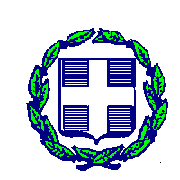 